NCCP Courses April - June 2024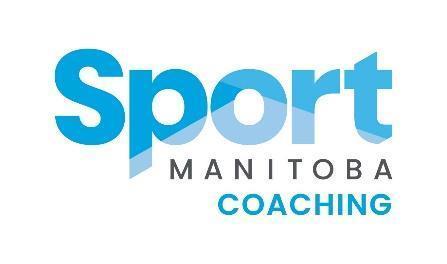 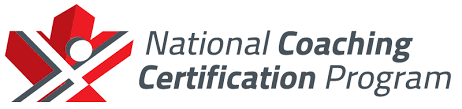 April  2024NCCP Making Ethical Decisions (Comp-Intro) $40 | Online April 3rd, 20245:30 pm – 9:30 pmTo Register NCCP Core Coach Evaluator (Core Dev) $70 | OnlineApril 9th & 10th,  20245:30 pm - 8:45 pm To Register NCCP Making Ethical Decisions (Comp-Intro) $40 | Online April 13th,, 20249:00 am – 1:00 pmTo Register NCCP Making Ethical Decisions (Comp-Intro) $40 | Online April 15th,, 20245:30 pm – 9:30 pmTo Register NCCP Teaching and Learning (Comp-Intro) $50 | OnlineApril 17th & 18th,, 20246:00 pm – 8:30 pm To Register NCCP Making Ethical Decisions (Comp-Intro) $40 | Online April 21st,, 20249:00 am – 1:00 pmTo RegisterNCCP Coaching & Leading Effectively (Comp-Dev) $85 | Online April 22nd & 23rd, , 20245:30 pm – 9:30 pmTo Register  NCCP Planning a Practice  (Comp-Intro) $50 | Online April 27th,, 20249:00 am - 3:00 pmTo Register NCCP Making Ethical Decisions (Comp-Intro) $40 | Online April 30th,, 20245:30 pm – 9:30 pmTo Register May 2024NCCP Making Ethical Decisions (Comp-Intro) $40 | Online May 5th, 20249:00 am – 1:00 pmTo Register NCCP Basic Mental Skills (Comp-Intro) $40 | OnlineMay 9th, 20245:15 pm – 9:45 pm To Register NCCP Core Training for Master Coach Developers (Core Dev) $70 | Online May 11th & 12th, 20249:00 am – 2:00 pm To Register NCCP Making Ethical Decisions (Comp-Intro) $40 | Online May 13th,, 20245:30 pm – 9:30 pmTo Register NCCP Managing Conflict (Comp-Dev) $60 | Online May 19th, 20249:00 am – 3:30 pmTo Register NCCP Making Ethical Decisions (Comp-Intro) $40 | Online May 23rd, 20245:30 pm – 9:30 pmTo Register NCCP Prevention & Recovery (Comp-Dev)  $ 75 | OnlineMay 25th, 20249:00 am – 4:30 pmTo Register NCCP Manage a Sport Program (Comp-Dev) $50 | OnlineMay 28th, 20245:45 pm 9:45 pmTo Register June 2024NCCP Developing Athletic Abilities (Comp-Dev) $75 | OnlineJune 4th & 5th, 20246:00 pm – 9:45 pm To Register NCCP Design a Basic Sport Program (Comp- Intro) $50 | OnlineJune 9th, 20249:00 am – 2:00 pmTo Register NCCP Making Ethical Decisions (Comp-Intro) $40 | Online June 10th, 20245:30 pm – 9:30 pmTo Register NCCP Core Training for Learning Facilitators (Core Dev) $70 | Online June 12th & 13th, 20245:30 pm 9:15 pm To Register NCCP Psychology of Performance (Comp-Dev) $75 | Online June 15th, 20249:00 am - 4:30 pmTo Register NCCP Performance Planning (Comp-Dev) $100 | Online June 17th, 18th, & 20th 6:00 pm - 9:00 pmJune 23rd 9:00 am - 12:00 pmTo Register NCCP Making Ethical Decisions (Comp-Intro) $40 | Online June 22nd,  20249:00 am – 1:00 pmTo Register NCCP Teaching and Learning (Comp-Intro) $50 | OnlineJune 24th & 25th, 20246:00 pm – 8:30 pm To Register NCCP Making Ethical Decisions (Comp-Intro) $40 | Online June 26th, 20245:30 pm – 9:30 pmTo Register 